БРОВАРСЬКА РАЙОННА РАДАКИЇВСЬКОЇ ОБЛАСТІП Р О Т О К О Лзасідання 30 позачергової сесії Броварської районної ради VІІІ скликання від 24 жовтня 2023 року                                                                                                          м. БровариУ роботі 30 позачергової сесії Броварської районної ради VІІІ скликання взяли участь: Майбоженко Володимир Володимирович, голова Броварської районної державної (адміністрації) адміністрації; Дорошенко Олексій Олександрович, перший заступник голови Броварської районної державної адміністрації;Юрченко Ольга Борисівна, заступник голови Броварської районної державної адміністрації.Веде сесію:Шульга Валентина Євгеніївна – заступник голови Броварської районної ради VІІІ скликання.Затвердження порядку денного:Всього депутатів   - 42Було присутніх      - 27Виступила:Шульга Валентина Євгеніївна, заступник голови Броварської районної ради, повідомила, що у залі зареєструвались 27 депутатів та запропонувала розпочати засідання 30 позачергової сесії. Головуюча поставила дану пропозицію на голосування.Проведення процедури поіменного голосування.Голосували:«За» -26; «проти» - 0 ; «утримались» - 0; «не голосували» - 1.Протокол поіменного голосування додається.Вирішили:Пропозицію прийнято більшістю голосів.Головуюча оголосила 30 позачергову сесію Броварської районної ради VІІІ скликання відкритою.(Звучить Гімн України). На сесії присутня:Козлова Ангеліна, головний редактор інформаційно-аналітичногого видання «Бромедіа».Шульга Валентина Євгеніївна, заступник голови Броварської районної ради, повідомила, що відповідно до розпорядження від 19 жовтня 2023 року № 80 скликана 30 позачергова сесія Броварської районної ради VІІІ скликання і запропонувала затвердити порядок денний:Про надання згоди на безоплатну передачу із спільної власності територіальних громад сіл, селищ, міст Броварського району у державну власність іншого окремого індивідуально визначеного майна (основних засобів, інших необоротних матеріальних активів та товарно-матеріальних цінностей).Різне.Проведення процедури поіменного голосування.Голосували:«За» - 27 ; «проти» - 0 ; «утримались» - 0; «не голосували» - 0.Протокол поіменного голосування додається.Вирішили:Затвердити порядок денний.Головуюча запропонувала затвердити регламент проведення засідання: для доповіді – до 5 хв.;для виступу – до 3 хв.;для репліки – до 1 хв. поцікавилась чи будуть інші пропозиції (не надійшли) та поставила на голосування дану пропозицію.Проведення процедури поіменного голосування.Голосували:«За» - 26 ; «проти» - 0 ; «утримались» - 0;«не голосували» - 1.Протокол поіменного голосування додається.Вирішили:Затвердити регламент проведення засідання. 1.Слухали:Про надання згоди на безоплатну передачу із спільної власності територіальних громад сіл, селищ, міст Броварського району у державну власність іншого окремого індивідуально визначеного майна (основних засобів, інших необоротних матеріальних активів та товарно-матеріальних цінностей).Доповідав:Дорошенко Олексій Олександрович, перший заступник голови Броварської районної державної адміністрації, доповів з даного питання.Виступили:Короленко О.С., Майбоженко В.В., Березовська В.Г., Дорошенко О.О. взяли участь в обговоренні даного питання. Головуюча запросила до співдоповіді  Герасименка В.В.Співдоповідав:Герасименко Вячеслав Володимирович, головуючий спільного засідання постійних комісій з питань бюджету, фінансів, соціально-економічного розвитку і  з питань комунальної власності, повідомив, що на спільному засіданні постійних комісій, було розглянуто дане питання та рекомендовано проект рішення підтримати.Головуюча поставила на голосування проект рішення.Проведення процедури поіменного голосування.Голосували:«За» - 26 ; «проти» - 0 ; «утримались» - 0; «не голосували» - 1.Протокол поіменного голосування додається.Вирішили:Вирішили:Прийняти рішення сесії районної ради                           № 327-30 позач.-VІІІ (додається).Прийняти рішення сесії районної ради                           № 327-30 позач.-VІІІ (додається).2. Різне.2. Різне.Виступила:Виступила:Шульга Валентина Євгеніївна, заступник голови Броварської районної ради, поінформувала, що відповідно до Закон України «Про внесення змін до деяких законів України про визначення порядку подання декларацій осіб, уповноважених на виконання функцій держави або місцевого самоврядування, в умовах воєнного стану» депутатам потрібно подати декларації за 2021 та 2022 роки до 31 січня 2024 року.Головуюча поцікавилась чи є бажаючі виступити у різному та зазначила, що порядок денний 30 позачергової сесії Броварської районної ради Київської області VІІІ скликання вичерпано і оголосила пленарне засідання закритим. (Звучить Гімн України).Заступник голови радиВалентина ШУЛЬГАСекретаріат сесіїВіра БЕРЕЗОВСЬКА Катерина САМОЙЛЕНКО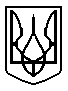 